Муниципальное автономное учреждение дополнительного образования «Ярковская детская музыкальная школа»ДОПОЛНИТЕЛЬНАЯ ОБЩЕРАЗВИВАЮЩАЯ ПРОГРАММА В ОБЛАСТИ МУЗЫКАЛЬНОГО ИСКУССТВА«МУЗЫКАЛЬНО - ЭСТЕТИЧЕСКАЯ ПОДГОТОВКА» ПРОГРАММА ПО УЧЕБНОМУ ПРЕДМЕТУ «МУЗЫКА»Срок обучения 2 года (стартовый уровень)с. Ярково, 2023 г.Разработчик: Кривоногова Р.Я.., преподаватель МАУ ДО «Ярковская ДМШ» Рецензент:Боиштян А.А., преподаватель высшей категории МАУ ДО «Ярковская ДМШ»Структура дополнительной общеразвивающей общеобразовательной программыI. Пояснительная записка 1. Характеристика учебного предмета, его место и роль в образовательном процессе2. Срок реализации учебного предмета3.Объем учебного времени, предусмотренный учебным планом образовательного учреждения на реализацию учебного предмета4. Форма проведения учебных аудиторных занятий5. Цели и задачи учебного предмета6. Структура программы учебного предмета7. Методы обучения8.Описание материально-технических условий реализации учебного предмета II.Содержание учебного предмета 1.Учебно-тематический план2.Годовые требования по классам III.Требования к уровню подготовки обучающихсяIV.Формы и методы контроля, система оценок1.Аттестация: цели, виды, форма, содержание2.Критерии оценкиV.Методическое обеспечение учебного процесса VI.Список рекомендуемой литературы и средств обучения 1.Методическая литература 2.Учебная литература 3.Средства обучения 4.Аудио-видео материалы 1. Пояснительная записка1.Характеристика учебного предмета, его место и роль в образовательном процессе Программа учебного предмета «Музыка» разработана на основе «Рекомендаций по организации образовательной и методической деятельности при реализации общеразвивающих программ в области искусств», направленных письмом Министерства культуры Российской Федерации от 21.11.2013 №191-01-39/06-ГИ, а также с учетом многолетнего педагогического опыта в области раннего эстетического развития дошкольников в детской школе искусств. Данная программа ориентирована на создание предпосылок для музыкального и личностного развития обучающихся. Современные научные исследования свидетельствуют о том, что развитие музыкальных способностей детей, формирование их музыкальной культуры необходимо осуществлять с самого раннего возраста. Музыкальное развитие оказывает ничем не заменимое воздействие на общее развитие ребёнка: формируется эмоциональная сфера, совершенствуется мышление, ребёнок делается более чутким к красоте и в искусстве, и в жизни. Предмет «Музыка» помогает детям приобщиться к мировой музыкальной культуре, учит слушать и слышать музыку. Программа посвящена развитию музыкальных представлений, музыкального слуха, чувства лада, чувства метроритма обучающихся. 2.Срок реализации учебного предмета: Программа рассчитана на 2 года обучения. Возрастные границы групп: первый год обучения 4-5 лет, второй год обучения 5-6 лет.3.Объем учебного времени, предусмотренный учебным планом на реализацию учебного предмета «Музыка», составляет:Самостоятельные занятия по предмету «Музыка» не предусмотрены 4. Форма проведения учебных аудиторных занятий Форма проведения занятий учебного предмета «Музыка» мелкогрупповая (численностью от 4 до 10 человек), продолжительность урока - 35 минут. 5. Цели и задачи учебного предмета Цель: создание условий для музыкального, эстетического воспитания, духовно-нравственного развития обучающихся, Основные задачи: формирование у детей начальных музыкальных представлений,формирование слуховых представлений; обучение элементарной нотной грамоте, основам музыкального языка;развитие потребностей в активном самовыражении, творчестве; воспитание художественного вкуса; чувства прекрасного через знакомство с произведениями музыкального искусства. 6. Структура учебного предмета «Музыка» Программа содержит следующие разделы: сведения о затратах учебного времени, предусмотренного на освоение учебного предмета; распределение учебного материала по годам обучения; описание дидактических единиц учебного предмета; требования к уровню подготовки обучающихся;формы и методы контроля, система оценок; методическое обеспечение учебного процесса. В соответствии с данными направлениями строится основной раздел программы «Содержание учебного предмета». 7. Методы обучения Особенность подбора определенных методов зависит во многом от возраста детей, в раннем возрасте учебный материал преподносится в игровой форме. Для достижения поставленной цели и реализации задач предмета используются следующие методы обучения: наглядный (показ, демонстрация, наблюдение); словесный (объяснение, рассказ, беседа); практический (упражнения воспроизводящие и творческие) эмоциональный (подбор ассоциаций, образов, художественные впечатления). 8. Описание материально-технических условий реализации учебного предмета «Музыка» Материально-технические условия, необходимые для реализации учебного предмета «Музыка»: укомплектование библиотечного фонда печатными и электронными изданиями учебной и методической литературы, а также изданиями музыкальных произведений, наличие фонотеки, укомплектованной аудио- и видеозаписями музыкальных произведений, соответствующих требованиям программы. Для проведения уроков  необходимо следующее оснащение учебной аудитории: пианино, телевизор, видеоаппаратура, аудиоаппаратура, компьютер, мультимедиа проектор, экран, учебная мебель (нотная доска, столы, стулья, стеллажи), шумовые музыкальные инструменты, детский синтезатор, перчаточные куклы, разнообразные игрушки. II. Содержание учебного предмета1.Учебно-тематический план1 год обучения2 год обучения2. Годовые требования по классам На каждом уроке проводятся следующие формы работ: знакомство с музыкальной грамотой; пение; слуховой анализ; ритмические упражнения; слушание музыки; музыкальные игры; Беседы на общеразвивающие темы Обучающие компьютерные игрыПение (интонационное развитие) Песни, разучиваемые на уроках, делятся на 2 группы: Одни – короткие и лёгкие – служат материалом для слухового анализа, пения ритма слогами, игр. Другие – более сложные – для развития образно-художественного мышления. В работе над интонированием используются приёмы относительной методики с ручными знаками и зрительными символами, с постепенным введением в интонирование ступеней лада. Через песенный материал учащиеся осваивают навыки хорового пения. Одна из главных задач – научить детей петь правильно и выразительно, не форсируя звук. Слуховой анализ Основная задача-развитие слухового внимания, эмоционального отношения к воспринимаемой музыке. Дети учатся определять на слух: регистры, темп, динамические оттенки, движение мелодии, звуки по высоте, лад, простейший ритм, характер музыкального произведения; жанр (песня, марш, танец), различать шумовые и музыкальные звуки, различать тембровое звучание инструментов, находить сходство и различие в нескольких частях произведения, делать сравнительный анализ разных произведений. Ритмические упражнения Работа над развитием ритма начинается с первых уроков и включается в каждый урок. Дети учатся ощущать и исполнять метрическую пульсацию в музыке и в речевых упражнениях различного характера. Речевые упражнения развивают у ребенка чувство ритма, способствуют формированию правильной артикуляции, показывают разнообразие динамических оттенков и темпов, помогают ощутить гармоничное звучание поэзии и музыки. Эта форма работы подходит для общего музыкального развития. Усвоение ритмического рисунка связывается с понятиями «долгие» и «короткие» звуки. Четвертные длительности ассоциируются с шагом, восьмые – с бегом. Развитию чувства ритма помогают игры, основанные на взаимосвязи речи и движения. Слушание музыки предваряется объяснением преподавателя и эмоциональной настройкой. Основной материал для слушания составляют яркие программные произведения в жанре миниатюры или сюиты, а также используются отрывки из более крупных произведений – опер, балетов и т.д. Музыкальные игры основаны на музыкально – двигательных упражнениях. Выполняя музыкально-двигательные упражнения, ребенок исполняет и творит одновременно, он начинает воспринимать музыку через движение. Активные упражнения подготавливают детей к спонтанным двигательным выражениям, учат изображать настроения и звуки с помощью элементарных движений – хлопков, щелчков, притопов, развивают творческое воображение и мышление, самостоятельность и эмоциональность. Выполняя условия музыкальных игр, дети изучают, осваивают и закрепляют пройденный учебный материал. Развитию памяти, воображения и наблюдательности хорошо помогают пальчиковые игры, сочетающие пальцевые движения, стихи и песенки. В играх учащиеся через движения передают эмоциональный отклик на прослушанную музыку, пройденные песни. Беседы на общеразвивающие темы Музыкальное развитие ребенка является частью общего психофизического развития. Элементарные музыкально-звуковые понятия невозможно вводить без ознакомления детей с явлениями окружающего мира, без развития образной памяти, элементов абстрактного мышления. Знакомые сказочные герои, стихи, загадки, считалки помогают малышам понять характер музыкального произведения, чувствовать ритмические особенности, различать высоту звучания интонации и повышают интерес к музыкальному искусству. Все формы занятий теснейшим образом переплетены друг с другом и объединены музыкально-сюжетной основой. Обучающие компьютерные игры Всеобщая компьютеризация кардинально изменила психологию ребенка: современный ребенок, как правило, раньше знакомится с компьютером, чем учится писать и читать. В настоящее время появилась возможность предложить ему музыкальный компьютер и как средство обучения и как средство для раскрытия творческих способностей, удовлетворения и самореализации через музыкальное искусство. На уроках «Музыкальной азбуки» используются музыкально – развивающие компьютерные игры: «Щелкунчик», «Волшебная флейта», «Школа музыки. Волшебный диск домовенка Бу» и другие, в которых предлагаются упражнения дидактического типа на распознавание ритма, звуков, музыкального инструмента, конкретной мелодии, а также на развитие внимания, памяти, логического мышления. Использование таких игр на уроках помогает формировать у детей начальные музыкальные представления, облегчает обучение нотной грамоте и способствует музыкально – эстетическому воспитанию.ПЕРВЫЙ ГОД ОБУЧЕНИЯ Музыкальная грамота:Понятие высоты звука. Временное понятие звука, его долгота. Половинки, четвертные, восьмые, шестнадцатые. Обозначение темпа: быстро – медленно. Обозначение динамики: форте и пиано. Ручные знаки, звуки-символы. Ступеньки. Е, Ле, Ви, На, Зо, Ра, Ти. Характер музыкального произведения. Пауза. Мажор и минор. Ознакомление с различными музыкальными инструментами. Музыкальные жанры: песня, танец, марш. Пение (интонационное развитие): Овладение упражнениями «вдох – выдох». Овладение навыками произвольного и непроизвольного интонирования. Последовательное овладение интонациями: V-III, V- VI, V- I, V –III- I, I- II- III, V- VI- VII- I. Пение песен с данными интонациями. Ритмические упражнения: Временные понятия кратких и долгих звуков. Обозначения длительностей - Половинки, четвертные, восьмые, шестнадцатые.Движение ровными длительностями в ритмическом аккомпанементе. Чередование разных длительностей в ритмическом аккомпанементе. Понятие пауза. Понятие скорости музыкального движения – темп. Использование движений рук для показа длительностей. Овладение навыками ритмического инструментального аккомпанемента. Интуитивное восприятие метрической пульсации Речевые упражненияФиксация сильных долей в упражнениях и играх. Беседы на общеразвивающие темы: Мир животных и птиц Явление эхо. Понятие о времени. Время суток - утро, день, вечер, ночь Часы. Виды часов. Счет. Цифры. Понятия «большой», «маленький» Транспорт. Светофор. Знакомство с музыкальными инструментами. Знакомство с жанрами – балет, опера. Злые и добрые герои сказок. Сказки: Толстой Л. «Три медведя» Толстой А.Н. «Петушки»Перро Ш. «Красная шапочка», «Золушка», Носов Н. « Приключения Незнайки» Крылов А. басня «Квартет» Русские народные сказки. Примерный репертуар по слушанию музыки: Алябьев А. романс «Соловей» Галынин Г. пьеса «Медведь» Григ Э. «В пещере горного короля» из сюиты «Пер Гюнт» Левкодимов А. пьеса «Красная шапочка» Лядов А. пьеса «Музыкальная табакерка» Мусоргский М. «Избушка на курьих ножках» из цикла «Картинки с выставки» Мусоргский М. «Гном» из цикла «Картинки с выставки»Прокофьев С. пьесы Марш, Полька из «Детского альбома»Прокофьев С. фрагменты балета «Золушка»Сен-Санс К. пьесы из сюиты «Карнавал животных». Чайковский П.И фрагменты из балета «Щелкунчик» Чайковский П.И. пьесы из «Детского альбома» Шостакович Д. Колыбельная Шаинский В., Гладков И., Тухманов В. - детские песни. ВТОРОЙ ГОД ОБУЧЕНИЯ Музыкальная грамота: Басовый и скрипичный ключи. Запись нот 1 октавы Такт. Тактовая черта. Размеры 2/4 и 3/4 Пауза – целая, половинная, четверть и восьмая. Диезы, бемоли, бекары. Реприза. Интервалы: секунда, терция, в пении и на слух. Гамма. Понятие тоники. Мажорное и минорное трезвучия. Подбор и определение на слух. Тембры инструментов симфонического оркестра. Пение (интонационное развитие): Расширение диапазона песенок. Движение мелодии вверх и вниз поступенно в вокальном интонировании и определении на слух. Проработка интонирования ступеней и их соотношений с ручными знаками. Первичные навыки пения по нотам с двухдольным тактированием. Ритмические упражнения: Чередование сильных и слабых долей.Выделение сильной доли. Понятие двухдольности и трёхдольности через двигательное ощущение.Ритмический аккомпанемент- восьмые, четверти, паузы. Приёмы тактирования на 2/4 . Беседы на общеразвивающие темы: Алфавит.Времена года. Природа и животные осенью, явления природы весной, зимние и летние игры.Месяц. Дни недели. Метроном. Знакомство с группами симфонического оркестра.Соло, дуэт, трио, квартет. Знакомство с инструментом орган. Театр. Музыкальный театр. Кукольный театр. Цирк. Сказки: Успенский Э. «Чебурашка» Чуковский К. «Мойдодыр»Толстой А. « Приключения Буратино» Островский А. «Снегурочка»Губанова Н. Ф «Мыльный пузырь-хвастунишка»Русские народные сказки.Гофман Э. «Щелкунчик» Примерный репертуар по слушанию музыки: Бах И.С. Токката и фуга ре минор Бах И.С. Шутка из II оркестровой сюиты Бетховен Л. Весело - грустно Вивальди А. Фрагменты из сюиты «Времена года»Глинка М. Марш Черномора из оперы «Руслан и Людмила»Кабалевский Д. пьесы « Ёжик», « Клоуны». Моцарт В.А. Маленькая ночная серенада Моцарт В.А сцены из оперы «Волшебная флейта» Мусоргский М «Балет невылупившихся птенцов» из цикла «Картинки с выставки»Прокофьев С. Пьесы из цикла «Детский альбом» Рахманинов С. Итальянская полька Сен-Санс К. пьесы из сюиты «Карнавал животных». Чайковский П.И. пьесы из цикла «Детский альбом» Чайковский П.И. сцены из балета «Щелкунчик» Шаинский В., Гладков И., Тухманов В - Детские песниСОГЛАСОВАНОРешением педсоветаПротокол №1 от 23.08.2023 г.УТВЕРЖДЕНО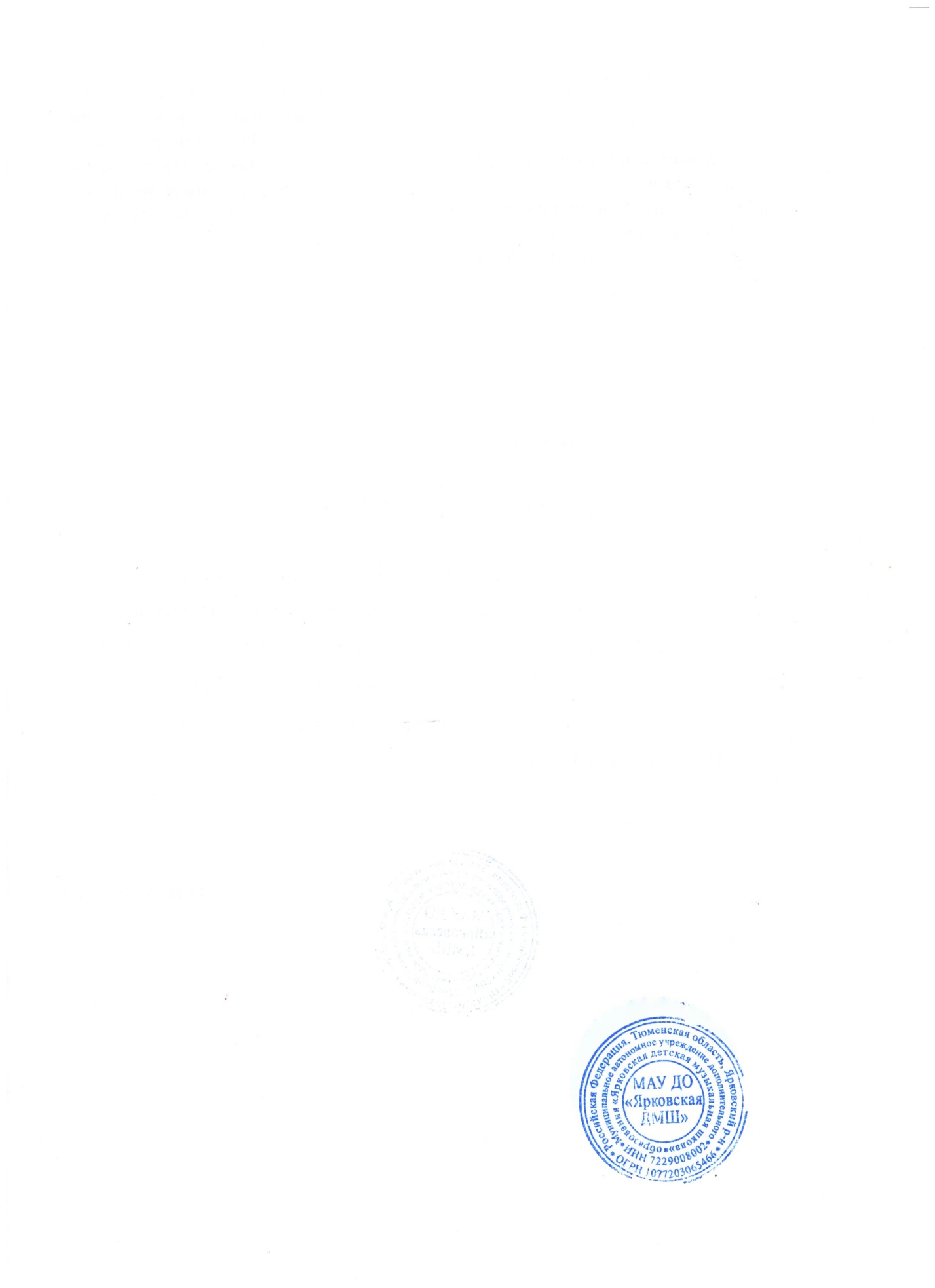 приказом директора МАУ ДО «Ярковская ДМШ»от 23.08.2023 г. №28содержание1 класс1 класс2 класс2 класс1 1 Количество недель16181618Количество часов на аудиторные занятия16181618Общее количество часов на аудиторные занятия34343434Максимальное количество часов68686868№ТЕМЫ И СОДЕРЖАНИЕ ЗАНЯТИЙКол-во часов1 четверть1 четверть1 четверть1Знакомство с инструментом фортепиано. Марш. Доли через двигательные ощущения. Регистры. Прокофьев С. «Детский марш». Музыкальная игра «Гномы и великаны»12Интонация V-III ступени. Сен-Санс К. «Кукушка» - ряд видео слайдов13Ручные знаки:V, III ступени. Тиличеева Е. «Птенчики». Музыкальная игра «Сова»14Высота звука. Ритмическая игра «Петушок» Сен-Санс К. «Петухи и куры» - ряд видео слайдов15Ручные знаки-I ступень. Характер музыки: весёлая, беззаботная; тревожная, грозная. Левкодимова Г. «Красная шапочка и Серый волк» - настольный театр.16Понятие: длинные и короткие звуки. Музыкальная игра «Красная шапочка и серый волк»17Ручные знаки и интонация V- VI ступени. Галынин Г. «Медведь» Мультфильм-опера «Три медведя»18Контрольный урок1итого82 четверть1 (9)Название клавиш. Темп: быстро – медленно. Мусоргский М.П. «Гном» - ряд видео слайдов. 12 (10)Звуки музыкальные и шумовые –ряд видео слайдов.13 (11)Динамические оттенки: Крещендо. Изменение темпа Григ Э. «В пещере горного короля» - ряд видео слайдов14 (12)Графическое изображение: четверть, восьмые, половинная. Сен-Санс К. «Королевский марш львов» - ряд видео слайдов.15 (13)Знакомство с паузой. Сен-Санс К. «Кенгуру» - ряд видео слайдов16 (14)Тон – полутон на слух. Мусоргский М.П. «Избушка на курьих ножках» - мультфильм.17 (15)Знакомство с русскими народными инструментами. Компьютерная игра «Школа домовенка Бу»18 (16)Контрольный урок «Новогодняя сказка». Фрагменты из балета Чайковского П.И «Щелкунчик»итого83 четверть1 (17)Клавиши до, ре, ми, фа Фрагменты из балета Чайковского П.И «Щелкунчик»22 (18)VI Ступенька «Ра». Знак Фермата. Музыкальная игра «Мышка»13 (19)Клавиша соль. Музыкальная игра «Рыбка» Сен-Санс К. «Аквариум» ряд видео слайдов14 (20)Доли. Сильная доля (ощущение). Музыкальная игра «Едет паровоз»15 (21)Клавиши ля, си. Музыкальная игра «Пешком, на велосипеде, на машине»16 (22)Клавиши ля, си. Музыкальная игра «Пешком, на велосипеде, на машине»17 (23)Мажор, минор. Характер музыки: светлая, яркая, темная Музыкальная игра «Туфелька Золушки»18 (24)Освоение длительностей в практических упражнениях – играх. Музыкально – ритмическая игра «В лесу».19 (25)Контрольный урок «Путешествие в страну Его Величества Времени».2итого114 четверть1 (26)Жанр-песня. Музыкально – ритмическая игра «Бутерброды»12 (27)IV Ступенька «На».Скрипичный ключ. Лядов А. «Музыкальная шкатулка» - ряд видео слайдов13 (28)Мелодия. Чайковский П.И. пьесы из цикла «Детский альбом»14 (29)VII Ступенька «Ти»Алябьев А. «Соловей» Мультфильм « Квартет» на басню Крылова15 (30)Повторение пройденных песен, музыкальных игр.16 (31)Контрольный урок17 (32)Подготовка к выступлению перед родителями1итого7Всего за год34№ТЕМЫ И СОДЕРЖАНИЕ ЗАНЯТИЙКол-во часов1Нотоносец. Ноты на линейках и между линейками Скрипичный ключ.12Освоение графической записи нот. Ноты до, ре.13Секунда – музыкальные иголки. Кабалевский Д. «Ёжик»14Нота ми. Музыкальная арифметика – освоение длительностей.15Нота фа. Освоение длительностей.16Пение песен по нотной записи. Сильные и слабые доли.27Контрольный урок «Поход в музыкальный театр»1итого82 четверть1 (8)Повторение пройденного материала. Нота соль. 12 (9)Такт. Тактовая черта.13 (10)Размер 2/4.Тактирование. Нота ля.14 (11)Реприза. Ритмические упражнения.15 (12)Нота си. Гамма, ступени мажорной гаммы.16 (13)Освоение музыкальной грамоты через дидактические упражнения компьютерной игры «Школа музыки домовенка Бу»27 (14)Контрольный урок «Дед мороз и Снегурочка»1итого83 четверть1 (15)Пауза – целая, половинная, четверть и восьмая. Видео слайды «Зимушка-сказочница» музыка из балета «Щелкунчик» Чайковский П.И. 12 (16)Знакомство с инструментами симфонического оркестра Музыкально-компьютерная игра «Волшебная флейта».23 (17)Басовый ключ. Соответствие скрипичного ключа и высоких звуков, басового ключа и низких звуков через образы и ассоциации.14 (18)Знаки альтерации Практические упражнения по чтению нот и сольфеджированию.25 (19)Мажорное и минорное трезвучия. Пение и определение на слух. Опера. Левитин Ю. Мультфильм - опера «Мойдодыр».26 (20)Практические упражнения для развития музыкального слуха. Музыкально-компьютерная игра «Алиса в стране чудес»27 (21)Контрольный урок1итого114 четверть1 (22)Знакомство с размером ¾12 (23)Соло, дуэт, трио, квартет.23 (24)Реприза. Глинка М. Марш Черномора - ряд видео слайдов14 (25)Знакомство с инструментом орган. Бах И.С. Токката и фуга ре минор15 (26)Контрольный урок16 (27)Подготовка к выступлению перед родителями.1итого7Всего за год34